Муниципальное казённое общеобразовательное учреждение Дугинская средняя школаВнеклассное мероприятие по русскому языку«Знаток русского языка» (9- 11 классы)Разработала: Евстафьева Ирина Евгеньевна,учитель русского языка и литературы2018 годЦели:-  пропаганда нормативного русского языка среди учащихся школы;- вовлечение учащихся во внеклассную работу по русскому языку и литературе;- развитие у школьников интереса к самостоятельному изучению различных разделов русского языка и литературы;- развитие творческих способностей, познавательных интересов;- развитие общей эрудиции участников;- умение работать в группе, логично, грамотно.Оборудование: раздаточный материал, презентации, мультфильмы, медальки для награждения.                                                   Ход мероприятия    Ведущий. Добрый день, дорогие ребята! Я рада вас приветствовать на нашей интеллектуальной игре «Знаток русского языка». Сегодня на нашем мероприятие собрались самые умные, весёлые ребята. Мы будем, играя, состязаться в познаниях по русскому языку.Представление членов жюри:1)____________________________________________________________2)____________________________________________________________3)____________________________________________________________      На мероприятии - 2 команды. Команды выбирают себе название. Представление команд (название, девиз).Дидактическая игра «Вопрос-ответ» (12 баллов)Задания:- Сколько букв в алфавите? (33)- Сколько гласных звуков? (6)- Какая 10 буква в алфавите? (и)-Сколько букв и звуков в слове Яна? (3-4), паяет (5-7), поет(4-5), ясень(5-5)- В каком глаголе слово «нет» слышится сто раз? (стонет)- В каком слове семь гласных? (семья)- Что принадлежит только тебе, а употребляется другими чаще, чем тобой? (имя)- Какое слово состоит из трёх одинаковых букв? (три – о)- Какая часть растения бывает и частью слова? (корень)- Какие буквы обозначают два звука, если стоят в начале слова или после гласной?- Как из маленького хвостика сделать большой? (убрать –ик: хвост)- Можно ли рыбу превратить в человека? (добавить –ак: рыбак)Расшифруйте слова (5 баллов)Команды работают вместе на скорость.РОГАДО           ГУОРЕЦ         АЦИНЕШП       ОБЕДПА    СИВЫЙКРА       (дорога, огурец, пшеница, победа, красивый) - Какое слово здесь лишнее? (Красивый. Это прилагательное.)3. Конкурс  « Весёлые картинки» (4 балла)Какие фразеологизмы изображены на рисунках?Что они обозначают?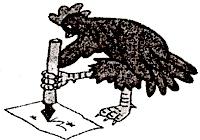 Как курица лапой (писать некрасиво, неразборчиво, иметь плохой почерк)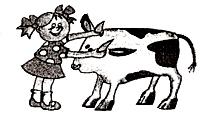  Брать быка за рога (смело, энергично, начинать с самого главного, важного)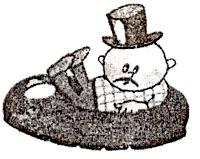 Сесть в лужу (оказаться в глупом положении, потерпеть неудачу)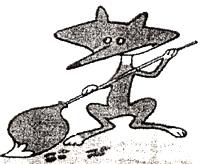 Заметать следы (ловко скрывать то, что может служить уликой)                             4.«Конкурс капитанов» (16 баллов)Ведущий: Ко мне подойдут капитаны команд. Вам будут предлагаться вопросы - кто быстро и правильно на них отвечает, тот и получает призовой балл.
Вопросы для капитанов:                                     5.Конкурс «Отгадай слова» (2 балл)

1.Его корень в слове снежинка, 
Приставка в слове подъехал, 
Суффикс в слове лесник, 
Окончание в слове ученик 

2. Его корень в слове вязать, 
Приставка в слове замолчать, 
Суффикс в слове книжка, 
Окончание в слове вода. 
6.«Перевертыши» ( 23 балла)Что такое антонимы? (Антонимы - слова с противоположными значениями). «Перевёртыши» - перевернутые пословицы, в которых путем подбора антонимов надо восстановить известные пословицы.  1.	        Счастье всегда бывает вместе. (Беда не приходит одна) 2.	        Ложь уши ласкает. (Правда глаза колет.) 3.	        Громче стоит - ближе опустишься. (Тише едешь, дальше будешь.) 4.	        Это плохо, если плохо начинается.(Все хорошо, что хорошо кончается.) 5.	         Безделью часы, часам - год. (Делу время, потехе -час.) 6.	         Собак не страшиться - по городу гулять. (Волков бояться - в лес не ходить.)         Счастье перемещается компанией (Беда не приходит одна)         Леди в карете – скакунам тяжелее (Баба с воза – кобыле легче)         Лысина — мужское безобразие (Коса — девичья краса)От смелости затылок мал (У страха глаза велики)Чужое платье далеко от лица (Своя рубашка ближе к телу)Ниже пяток можно приземлиться (Выше головы не прыгнешь)Прикинулся поганкой — вылезай из капота (Назвался груздем — полезай в кузов)Курица кабану подружка (Гусь свинье не товарищ)Корова изредка чистоту прячет (Свинья всегда грязь найдет)Трезвеннику лужа до подбородка (Пьяному море по колено)Ложь уши ласкает (Правда глаза колет)Безделье любителя запугивает (Дело мастера боится)Одно счастье — много вопросов (Семь бед — один ответ)Безделью часы — унынию год (Делу время — потехе час)Себя спасай, а неприятеля бросай (Сам погибай, а товарища выручай)Заведи 1 доллар, и избавься от одного врага (Не имей сто рублей, а имей сто друзей)Занялся ерундой — сиди трусливо! (Сделал дело — гуляй смело!)                               7.Домашнее задание командКоманды получили задание на дом: рассказать об одной проблеме русского языка на сегодняшний день. Задание должно быть на 2-3 минуты, выполнено при помощи презентации.   ИтогПодведение итога мероприятия. Определение команды – победительницы.Вручение медалей.Всем спасибо за участье,     За задор и звонкий смех,     За азарт соревнованья, обеспечивший успех.     Вот настал момент прощанья,     Будет кратка наша речь:     Говорим мы: до свиданья,     До счастливых новых встреч!ПриложениеРасшифруйте слова (5 баллов)Конкурс  « Весёлые картинки»1.2.3.4.Медаль для награждения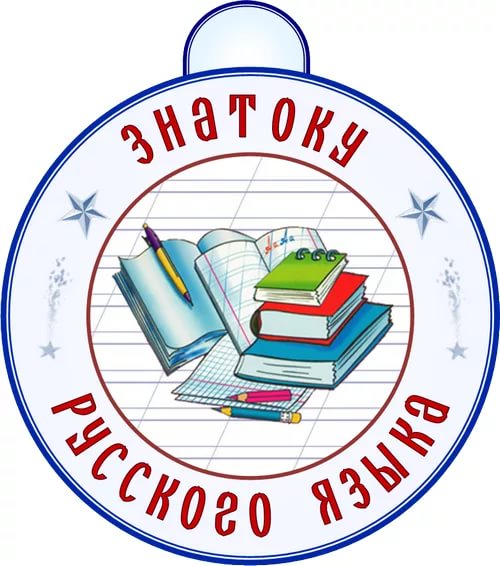 ЛИСТ ЖЮРИ№ ВОПРОСОТВЕТРаздел науки о языке, изучающий словосочетания и предложения…СинтаксисАнтоним к слову временныйПостоянный Как погиб Колобок?Съела ЛисаОткуда Айболиту пришла телеграмма?Из АфрикиГде происходит действие «Медного всадника»?ПетербургПодруга дней моих суровых. О ком это?О няне Пушкина – Арине РодионовнеФразеологический оборот со словом глаза.Выколи глаз, вырви глаз, глазам не верить, плюнуть в глаза и др.Объясните значение: Хоть кровь из носу.Обязательно Словарь, в котором можно узнать о произношении слов.Орфоэпический Великий русский баснописец.Иван Андреевич КрыловКвартал или квартал?КвартАл Сколько частей речи в русском языке?10Подлежащее и сказуемое являются…Грамматической основойЕсть ли непроизносимый согласный в слове участвовать?Нет Сколько звуков в слове яд?3Где в слове искусство удвоенные согласные?Во втором случаеКоманда______________Отметки жюриКоманда_______________Отметки жюриСОКПЕ     - ПОДОРМИ-      АЦИНЕШП -    ОБЕДПА  - ПРЕСНЫЙКРА-СОКПЕ  - ПОДОРМИ-    АЦИНЕШП -      ОБЕДПА   -ПРЕСНЫЙКРА-№Название конкурсаКол-во балловОценка командВсегоРезультатыподсчётов1Дидактическая игра «Вопрос-ответ»Можно набратьмаксимально - 12 балловаб2Расшифруйте словаМожно набратьмаксимально - 5 балловаб3Конкурс  « Весёлые картинки»4 баллааб4«Конкурс капитанов»Максимально-16 балловаб5Конкурс «Отгадай слова»2 баллааб6«Перевертыши»Можно набратьмаксимально – 23 баллааб7Домашнее задание командаб